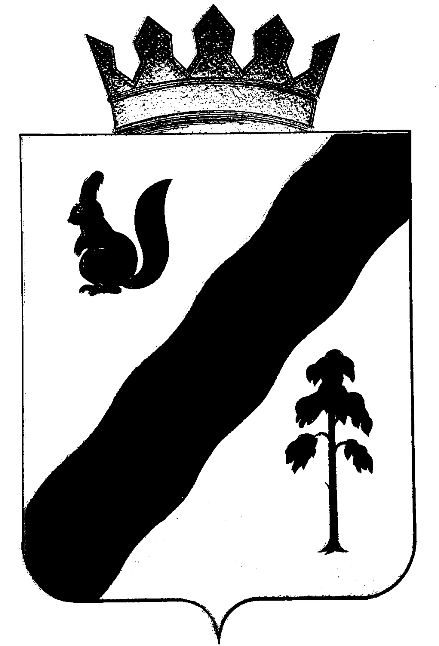 ПОСТАНОВЛЕНИЕАДМИНИСТРАЦИИ ГАЙНСКОГО МУНИЦИПАЛЬНОГО ОКРУГАПЕРМСКОГО КРАЯО подготовке и проведении штабной тренировки с руководящим составом окружного звена ТП РСЧС Гайнского муниципального округаВ соответствии с Планом основных мероприятий Гайнского муниципального округа в области гражданской обороны, предупреждения и ликвидации чрезвычайных ситуаций, обеспечения пожарной безопасности и безопасности людей на водных объектах на 2021 год, на 23 декабря 2021 г.  запланировано проведение штабной тренировки с комиссией по предупреждению и ликвидации чрезвычайных ситуаций и обеспечению пожарной безопасности Гайнского муниципального округа по теме: «Действия органов управления по привлечению сил и средств МЗ ТП РСЧС при ликвидации чрезвычайных ситуаций природного и техногенного характера,администрация Гайнского муниципального округа ПОСТАНОВЛЯЕТ:1. Создать руководство штабной тренировкой в составе:руководитель тренировки – Глава муниципального округа – глава администрации Гайнского муниципального округа Е.Г. Шалгинских – председатель комиссии по ЧС и ОПБ Гайнского муниципального округа;начальник штаба руководства – Директор МКУ «Управление гражданской защиты Гайнского муниципального округа» - В.Е.Анфалова  зам. начальника штаба руководства – помощник главы округа по общественной безопасности администрации Гайнского муниципального округа – В.С. Лодягин2. На штабную тренировку привлечь:окружную комиссия по ЧС и ОПБ Гайнского муниципального округа;ЕДДС МКУ «УГЗ ГМО»;окружная эвакуационная комиссия Гайнского муниципального округа;прокуратура Гайнского района.3. Участникам штабной тренировки принять активное участие в его подготовке и проведении.4. Начальнику штаба руководства:до 23.12.2021г. разработать все планирующие документы подготовки к ШТ, основные мероприятия довести до исполнителей;до 23.12.2021г. организовать взаимодействие с привлекаемыми службами и организациями (учреждениями), по отрабатываемым учебным вопросам тренировки.5. Настоящее постановление вступает в силу с момента его подписания и подлежит размещению на официальном сайте администрации Гайнского муниципального округа.6. Контроль за исполнением постановления возложить на помощника главы по общественной безопасности администрации Гайнского муниципального округа В.С. Лодягина.Глава муниципального округа –глава администрации Гайнского муниципального округа                                           Е.Г. ШалгинскихОрганизационные указанияпо подготовке и проведению штабной тренировкис руководящим составом ОЗ ТП РСЧС1. Руководителям органов управления, привлекаемых на ШТ:спланировать подготовку органов управления, привлекаемых на ШТ;подготовить необходимые справочные и формализованные документы;подготовить рабочую карту оперативной группы;уточнить планы действий (взаимодействия) по предупреждению и ликвидации ЧС природного и техногенного характера;уточнить порядок оповещения и сбора руководящего состава при получении сигнала о возникновении ЧС;организовать подготовку места работы руководящего состава при проведении ШТ.2. Директору МКУ «УГЗ ГМО» В.Е. Анфаловой:  организовать уточнение плана действий (взаимодействия) по предупреждению и ликвидации ЧС природного и техногенного характера;организовать разработку основных организационных документов для подготовки и проведения ШТ;организовать подготовку рабочих мест для проведения заседаний КЧС и ОПБ муниципального округа;подготовить необходимые справочные и формализованные документы;оказать методическую помощь участникам ШТ.3. В ходе ШТ:проводить оценку обстановки в соответствии с вводными;складывающуюся обстановку наносить на рабочие карты ОГ;отработать решения и доклады по вводным;донесения об обстановке готовить и представлять в соответствии с табелем срочных донесений в КЧС и ОПБ муниципального округа.Глава муниципального округа –глава администрации Гайнского муниципального округа                                           Е.Г. ШалгинскихЛИСТ  СОГЛАСОВАНИЯВид (законопроект) и заголовок проекта документа постановление (проект) постановление администрации Гайнского муниципального округа от__________ № _______  «О подготовке и проведении штабной тренировки с руководящим составом окружного звена ТП РСЧС»Руководитель структурного подразделения    администрации района, других учреждений     и организаций, представляющих проект            __________________________ В.С. Лодягин                                                                                           (должность, инициалы, фамилия, личная подпись, дата)Распоряжение, постановление направить:Всего______   экз.                                             Получено для отправки  _______________________                                                                                                             кол – во экз.                 дата, личная подпись                                                                              Направлено по списку    _______________________                                                                                                                                                      дата, личная подписьИсполнитель  зам.директора по предупреждению и ликвидации ЧС                          Л.Г.Чудинова                                                                                               (фамилия, инициалы, должность, номер телефона, личная подпись)21.12.2021№1134Должность руководителя,наименование организацииИнициалы,фамилияДата поступленияпроекта, подписьЗамечания, предложенияЛичная подпись, датаПомощник главы округа по общественной безопасности В.С. ЛодягинВедущий специалист - юристД.Н. БазуеваОрготдел (в дело)-1-Орготдел в электронном виде (если документ по основной деятельности)-1-Прокуратура  (если документ по основной деятельности)-1-МКУ «УГЗ ГМО»-1--1-